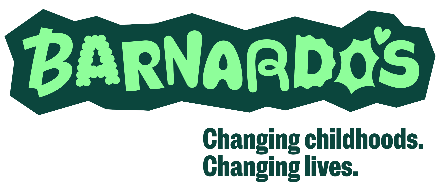 STATUS DETERMINATION STATEMENTClient: [Insert name and address of the company receiving services from a contractor/consultant e.g. Barnardo’s, Tanners Lane, Barkingside, Essex IG6 1QG. Contract Start Date:  [Insert date]              Contract End Date: [Insert date]                                Personal Services Company (if applicable): [Insert name and address of Personal Services Company, recruitment agency etc.) Date Statement Completed:   [Insert date]  Completed By: [Name of Hiring Manager]           *delete as appropriate. We believe that this engagement falls inside/outside* of IR35 and therefore deem you are employed/self-employed* for tax purposes. Please refer to the attached ‘Check Employment Status for Tax’ result for further information [attach HMRC’s CEST tool result].This determination was produced using HMRC’s Check Employment Status for Tax tool, Barnardo’s External Consultant’s Questionnaire and by undertaking an assessment of working practice.If you wish to dispute the result of this determination, please write to [Insert name, job title of Hiring Manager and their email address] within 7 days of receiving this determination, explaining why you disagree. Your reasons will then be considered and a response provided to you within 45 days.

